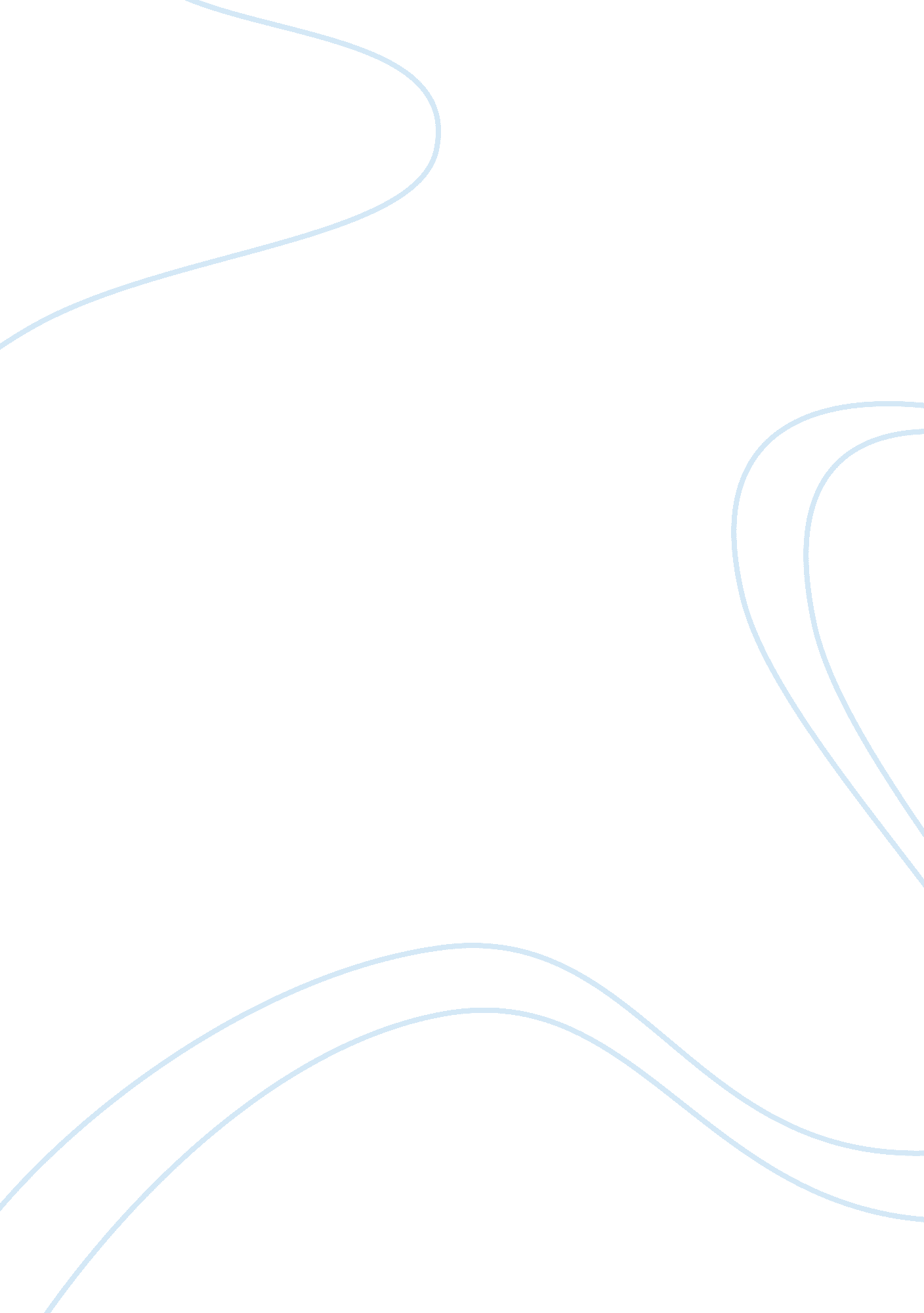 Plastic surgery on society health and social care essayHealth & Medicine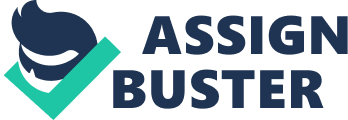 The promotions in engineering in medical scientific discipline have opened the doors to better intervention possibilities with minimum side effects being witnessed station intervention. Peoples are now able to avail interventions for such complications which require extremely complex and minute processs to be performed where the deductions of the being of mistakes are extremely fatal. With the inclusion of robotic engineering and advanced medical equipment substructure, processs have now become extremely convenient and accessible to the people and this feasibleness has besides enabled thehealthcare professionals to supply better medical service to the consumers ( Reconstructive Plastic Surgery Overview, 2008 ) . The development of plastic surgery that has been witnessed over the recent old ages has given rise to assorted chances wherein the usage of medical engineerings are being used to heighten personal physical characteristics instead than seeing the medical process as a agency of intervention of unwellnesss. Among these process, plastic surgery is the most widely sought characteristic alteration and sweetening methods which have enabled farther developments in the medical field. Plastic surgery had originated as a means to supply rehabilitative steps for the damaged parts of the physical parts of the organic structure. These parts can acquire damaged or injured due to accidents or assorted other stimulation. Plastic surgery aims at retracing and / or modifying the visual aspect every bit good as the map of the several limb ( Reconstructive Plastic Surgery Overview, 2008 ) . Plastic surgery is divided into two parts, decorative plastic surgery and rehabilitative plastic surgery. Cosmetic surgery seeks to better the patient 's characteristics on a strictly beauty degree. Reconstructive surgery seeks to repair any physical characteristic, which is deformed by unwellness, accidents or birth defect or imperfectness. It besides provides a important grade of functional sweetening so as to enable the patient to recover most of the existent functionality which existed for the several portion. Traditionally these procedures have been used to handle amendss and conceal the cicatrixs originating out of deep lesions or skin harm. Reconstructive surgery is besides being considered as a feasible option for those who want to heighten one 's mobility and functionality in instances of incidents which render a individual partly disable ( Reconstructive Plastic Surgery Overview, 2008 ) . Cosmetic plastic surgery nevertheless is one of the most popular medical processs to be undertaken today with the advancement of this process being witnessed geographically. This has been farther strengthened by the presence of medical touristry possibilities which has enhanced the possibilities for availing the decorative intervention in foreign locations. One of the primary grounds which can be attributed to the addition in the use of decorative surgery processs is the desire of the people to resemble their favourite famous persons in footings of physical visual aspect and beauty. Peoples have been known to pass immense sums ofmoneyand have undertaken painful attempts in order to do themselves similar to the famous persons. Though this may look like a mere captivation and grasp of the famous persons by the fans, there is a dark side to the uninterrupted use of such processs wherein an compulsion is created in the people sing the frequent use of the processs for keeping their coveted degrees of characteristics. Plastic surgery is associated with a broad scope of results witnessed chiefly on the emotional, psychological and physical degrees. All of these degrees have positive and negative facets associated with them ( Reconstructive Plastic Surgery Overview, 2008 ) . However the current tendency of going competitory in footings of physical characteristics has led to the inauspicious results being witnessed in instances where the patients have resorted to the usage of new unseasoned drugs or in instances when there is a natural inauspicious reaction to the process. In either instance, there is a terrible impact of these processs on the societalenvironmentwherein assorted persons and groups are subjected to the results ( Reconstructive Plastic Surgery Overview, 2008 ) . General Impacts of Lipoplasty The turning corpulent and fleshy population in the universe today has led people to seek suction lipectomy which is one of most sought decorative processs for cut downing the fat content in the organic structure. However this process has now diversified into processs being conducted on specific parts of the organic structure wherein the fat is removed normally by equipment which is used to suction the fat that is antecedently made into a more liquid province by agencies of certain chemicals. It is due to this suction of the lipoids that the process has been popularly termed as suction lipectomy. This process is an instant solution to overweight and people are provided important alleviation from traveling to the gym or to set about strenuous exercise agendas. But this process is an invasive procedure affecting the surgical invasion of the equipment into the organic structure and hence like any other surgery, there is a reasonably high hazard of the happening of inauspicious reactions to the process. These hazards are inclusive of bad bruising, thrombophlebitis, redness, Contour Irregularities, numbness, puncturing of the internal variety meats, infections, pneumonic hydrops, pneumonic intercalation, tegument Burnss, and allergic reactions to the processs and / or the drugs used, complications in the lungs or the bosom, lidocaine toxicity and in some instances, even decease. There is a important deficiency of consciousness about such processs in the society wherein the people are normally awed by the benefits of the process and in their attempts to accomplish the desired results they overlook the possible hardships which could be experienced by them if equal safeguards are non undertaken ( Sunishka Wimalawansa, 2009 ) . There is a high degree of fight in the society which is characterized by the inordinate accent being maintained on the expressions of a individual. The current tendencies indicate the demand for every person to possess the perfect organic structure and fat free personalities so as to be able to look acceptable in the societal kingdom. The fright of being made merriment of and being pushed away by the society has driven the people, particularly the young person and the aged section to set about such steps. While the young person and the aged cabal of the population have differing demands from the suction lipectomy process, the results have been reported to be drastic which non merely has a durable impact on the emotional kingdom of the people but it has besides driven people to bizarre behaviour. The aged are motivated for following this process as it helps them to look younger even though their natural capacity and opposition is maintained as per their existent age. Social norms and peer force per unit area agents dictate the extent to which the people may travel to transform and modify their visual aspect ( Sadick, 2008 ) . The older cabal 's demand to look immature and dissemble one 's true age has reached paramount importance in people. They try to copy the famous persons and take attempts to be able to hold a vernalpersonalitylike them. These instant alterations are hazards for the people as the famous persons undergo infinite processs affecting big disbursals made in thisrespect. As a consequence of the high demand for these processs, the medical practicians have increased overall costs of the processs which have resulted in the being of another issue for the society in footings of pecuniary inadequacy. Peoples have been known to pass immense sums of valuable money to set about these processs which may hold a direct impact on the other fundss which the people may hold. Their compulsion with beauty has caused more harm than good when a bulk of the income of the members of the society is being diverted to the payment for the plastic surgeries. Another facet of this state of affairs is that people have been known to get loans for obtaining the financess for the intervention processs. These processs are non merely short lived but in order to keep the effectivity of the results, these processs need to be repeated after specific intervals which non merely affects the wellness of the person but besides incurs immense disbursals for the patients ( J & A ; aacute ; vo, 2012 ) Emotional and Psychological Impact of Lipoplasty on the Society Fleshiness is a serious societal immorality where corpulent people are frequently made the topic of jeer and are looked down upon in the society. This behavioural response of the people in the society drives the people to set about such drastic steps to accomplish the coveted physical characteristics. But in this procedure, the people set up really high outlooks from the processs with unreal and excessively ambitious results being expected from the medical practicians. In the event of the accomplishment of fewer results in comparing with the coveted results, the people might come in a province ofdepressionwhich is further complicated by the deficiency of emotional support being provided to the patients. Another inauspicious result which is apparent in such instances is the return of fleshiness which would impact overall perceptual experience of the patient. When faced with this contradiction, the patient either loses all religion in the processs or is driven to set about more processs till the clip the desired results are achieved. However the human organic structure has adaptability continuance and such drastic and frequent alterations in the organic structure might take to the rejection of the alterations and could give manner to severe complications that would hold a long term impact on the patient ( David J Castle, 2007 ) . Surveies have shown that fleshiness is one such status which can impact the psychological positions of the person. In the event of the development of complexnesss and contraindications in the patients, they may besides be exhibit turns of emotional effusions due to their perceived self image being much more glorious than the existent results. However the psychological facets of suction lipectomy do non ever have a negative result. The other facet of this process is that the decrease in organic structure weight and fat have enabled to do themselves more presentable in societal circles and this has been one of the major factors for the development of ego assurance in the people. In some instances, the effects of suction lipectomy have besides provided the persons with the opportunity of get bying with the quandary of societal individuality and presence quandary. Other plastic surgery processs have enabled people to dissemble their cicatrixs and other such characteristics such as gynaecomastia which may seen socially unacceptable due to their eccentric characteristics and mentality. In footings of suction lipectomy, gynaecomastia is the major issue refering the male population as this status leads to the expansion of the mammary parts in males which makes them resemble like female chests. This is non merely an awkward characteristic sing the image of the male in the society but besides subjects the patient with societal jeer and rejection at times. With the aid of suction lipectomy, the people are able to do themselves more presentable to the society and thereby get awaying jeer or being made the topic of rejection. This is an illustration of the benefits of the use of plastic surgery processs on the emotional and psychological facets of such processs ( David J Castle, 2007 ) . Peoples globally have generated a belief in the society where the demand to hold perfect organic structure proportions defines the mode in which the image of a individual is perceived in the society. This perceptual experience has besides infiltrated the confines of the households where hubbies have expressed an involvement in the physical mentality of their life spouses. If the married womans are unable to follow with their outlooks, so their soldierly relation is frequently nullified as the work forces seek more beautiful opposite numbers for their married womans. Every civilization puts frontward certain features that are preferred in both work forces and adult females and the absence or deficiency of such characteristics causes depression in the people as they are non seen in a feasible place in the society. This besides drives them to set about the surgical processs in order to get the better of their defects. The demand for these processs to be adopted by adult females is acquiring attending of their hubbies. The positive facets of this scenario are that they are made capable of run intoing the outlooks as per societal norms and in bend they are able to engender spouses with good physical features. They besides develop a higher degree of assurance which enables better interactions to be maintained in the societal kingdom. The negative facets of this scenario is that the possible complications originating from such processs could turn out to be fatal for the patient and their finding to follow with societal norms would merely take to sculpt results being faced by them ( David J Castle, 2007 ) . Effectiveness of the Plastic Surgery Procedures The effectivity of the plastic surgery process has ever been a subject of argument as the rating of the results is significantly dependent on the perceptual experiences of the people and the extent to which the surgical process is able to stand up to their outlooks. There are several factors which may take to the development of complications or may even decline the complications that have surfaced in the patients. The bulk of the factors pertain to the physical features of the person and the ability of the individual 's immune system to integrate the drugs that are administered in the procedure ( What Is Liposuction? Liposuction Risks And Benefits, 2012 ) . The followers is a summarisation of the factors that contribute to the development of the complications in the patient station operation: Factors impacting Surgery Possible Complications Factors declining Complications Age of Patient Infection at the operation site. Smoke and / or Consumption of spirits in any signifier Overall Patient Health Excessive hemorrhage. Damaging of connective tissues. Patient 's Medical History Bruising of the operated site / part. Happening of skin harm due to proviso of radiation therapy. Extent of the abnormalcy / malformation Incomplete healing of lesion. Adverse effects of weakened immune system due to the presence of HIV+ in the patient. Expectations of the patients Surgical complications Poor nutritionary wonts Complications based on the type of anaesthesia used during the process. Decrease in blood flow station operation which could detain the healing of the operated site and could take to the incurrence of assorted infections. The above mentioned factors determine to some extent the predicted result of the surgeries in such conditions. The process conducted on the patients are irrevokable and irreversible but this does non intend that the effects of the surgery are besides lasting. These alterations last for a limited clip on the footing of the precautional steps and the environmental factors impacting the same ( What Is Liposuction? Liposuction Risks And Benefits, 2012 ) . Procedures such as suction lipectomy have been late reported to hold uneffective results. But the patients do non see their ain personal features or the deficiency of equal attending being given to the operated site. In the instance of such deficiency of attention, there is a high hazard of developing complications. If intelligence of such drastic results are made public so the people are misled either deliberately or accidentally to discourage from utilizing a peculiar engineering. While this may be considered as a positive move being made by the people, the negative facet associated with this is normally ignored as the people do non experience that the other facets have a important impact on their lives. But the mass disincentive to utilize a peculiar engineering has driven people to set about such processs in hastiness which are non certified by authorised organic structures and this subjects them to high hazard of damaging themselves and their external expressions drastically ( What Is Liposuction? Liposuction Risks And Benefits, 2012 ) . Research Data Analysis In order to understand the deductions of plastic surgeries, a study was conducted so as to obtain the sentiment of the people sing the impact of plastic surgery process, particularly suction lipectomy, on the societal kingdom. ( Please refer to Appendix A for a transcript of the Survey Prepared for obtaining the positions of the people sing plastic surgery. ) The sample size was maintained at 100 respondents consisting of people from all age groups and ethnicity. No specific population has been identified for the research as the society in general is constituted of people belonging to diverse cultural sections. Discussion On the footing of the replies obtained by the study designed for this study, it was noted that people by and large indulge in plastic surgery today to heighten their characteristics and do themselves more attractive while avoiding the existent functional usage of the plastic surgeries. The attainment of a perfect figure was the primary ground stated by the respondents in the context of the demand to set about such surgeries. This is in support of our statement which highlighted this demand as the drive factor behind the use of these processs. Assorted responses were obtained from the respondents in the context of the proviso of emotional support which clearly indicates the fact there is no installation to supply the require support to the patients by agencies of which they may be able to get the better of their complications or even develop the needed assurance to get by with the alterations. Peoples have besides expressed their vacillation in accepting those members of the society who indulge in surgical processs for the sweetening of their characteristics. This is clearly a society specific position where the positions may differ from society to society. A bulk of the respondents were unsure of the effectivity of the surgical processs and were non certain whether these effects lasted everlastingly or for a specific continuance. In this respect it should be noted that the proviso of equal public consciousness is quintessential for keeping the efficiency and effectivity of the procedure. About 80 % of the respondents have agreed to the fact that these process have been extremely good in the development of ego assurance in the people and the people have been enabled to do themselves more presentable to the society. Assorted responses were obtained when the respondents were asked whether people could be driven to compulsion and dependence with regard to these process. Similar responses were obtained in the instance of the hazards associated with these process which farther strengthen the demand for public consciousness to be made in this respect. Recommendation In order to guarantee the effectivity of the plastic surgery process, the undermentioned recommendations are made: Awareness should be generated among the people sing the hazards involved with these processs and the results / complications which could develop if equal precautional steps are non undertaken. The outlooks from the process should be maintained realistically with no extraordinary and bizarre purposes being defined by the people. Tested and adequately certified process should be sought by the patients in order to minimise the hazard of the development of station operative complications. The patients should measure their ain personal physical features and the resiliency of the immune systems before set abouting any process. The society should be encouraged to accept people in their existent individuality without specifying rigorous positions based on physical features. This is a signifier of complete biasness towards the members of the several society. Decision Plastic Surgery is decidedly a great tool for rectifying physical malformations and get the better ofing societal carelessness due to the presence of these malformations in a individual. However the abuse of this blessing has resulted in the lives of many people with an every bit big population still enduring from the desperate effects of the surgeries. Most of these effects are realized after a important clip has elapsed after the surgery has been conducted. It is quintessential for people to understand the hazards associated with these process before choosing for it. The disenchantment offered by widespread promotion of such process by famous persons has endangered the wellness and lives of many who undergo this life changing process merely to accomplish flawlessness immediately. A thorough cognition of such surgeries should be availed to salvage non merely 1 's ain life and wellness but besides of those who have been influenced into choosing for such process. Hence the deductions of plastic surgery portray a important negative impact on the people ( Holley, 2011 ) 